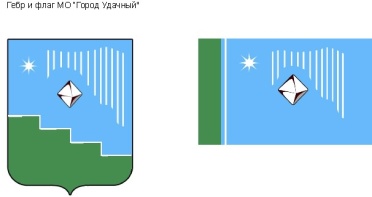 Российская Федерация (Россия)Республика Саха (Якутия)Муниципальное образование «Город Удачный»Городской Совет депутатовV созывXVIII СЕССИЯ РЕШЕНИЕ 19 июня 2024 г.                                                                                                                               №18-2О признании утратившим силу решения городского Совета депутатов МО «Город Удачный» от 17 мая 2018 года №8-8 «Об утверждении Положения об учете муниципального имущества муниципального образования «Город Удачный» Мирнинского района Республики Саха (Якутия)»	Руководствуясь Федеральным законом от 6 октября 2003 года №131-ФЗ «Об общих принципах организации местного самоуправления в Российской Федерации», приказом Министерства финансов Российской Федерации от 10 октября 2023 года № 163н «Об утверждении порядка ведения органами местного самоуправления реестров муниципального имущества», Уставом МО «Город Удачный», городской Совет депутатов МО «Город Удачный» решил:    	1. Признать утратившим силу решение городского Совета депутатов МО «Город Удачный» от 17 мая 2018 года №8-8 «Об утверждении Положения об учете муниципального имущества муниципального образования «Город Удачный» Мирнинского района Республики Саха (Якутия)».	2. Настоящее решение подлежит официальному опубликованию (обнародованию) в порядке, предусмотренном Уставом МО «Город Удачный».3.	Настоящее решение вступает в силу со дня его официального опубликования (обнародования).4. 	Контроль   исполнения   настоящего   решения   возложить   на   комиссию    по бюджету, налоговой политике, землепользованию, собственности (Иванов С.В.).Глава города_____________ А.В. Приходько20 июня 2024 г. дата подписанияПредседательгородского Совета депутатов_____________В.В. Файзулин